บันทึกข้อความ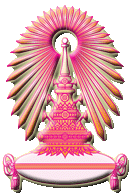 ส่วนงาน	 ภาควิชา……………………………….คณะแพทยศาสตร์  จุฬาลงกรณ์มหาวิทยาลัย โทร.......................................ที่      						           	วันที่   เรื่อง	ขออนุมัติร่างประกาศจุฬาลงกรณ์มหาวิทยาลัย-----------------------------------------------------------------------------------------------------------------------------------------------------เรียน	หัวหน้าภาควิชา...................................สิ่งที่ส่งมาด้วย	1. ร่างประกาศเงินทุนวิจัย	 เนื่องด้วย ดิฉัน/กระผม.......................................................... ได้รับสนับสนุนทุนวิจัยในการดำเนินงาน จาก....................................................................ให้ดำเนินโครงการศึกษา  เรื่อง “..................................................................” เป็นจำนวน ............................... บาท (..................................บาทถ้วน) โดยมีกำหนดระยะเวลา ตั้งแต่ ..........................  ถึง วันที่  ............................... นั้น เพื่อให้การดำเนินการตามข้อบังคับจุฬาลงกรณ์มหาวิทยาลัย ว่าด้วยการบริหารการเงินและโครงการวิจัย พ.ศ.2559 เป็นไปอย่างเรียบร้อย  ดิฉัน/กระผม ใคร่ขอส่งร่างประกาศ ซึ่งมีรายละเอียดตามเอกสารแนบ	จึงเรียนมาเพื่อโปรดพิจารณาและดำเนินการต่อไปด้วย จักเป็นพระคุณยิ่ง				  	                          (......................................................................)						                               หัวหน้าโครงการวิจัย	เรียน   รองคณบดีฝ่ายวิจัย	        เพื่อโปรดพิจารณาและดำเนินการต่อไปด้วยจักเป็นพระคุณยิ่ง	(........................................................................)	        หัวหน้าภาควิชา......................................			หนังสือยืนยันความรับผิดชอบโครงการวิจัย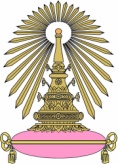 	ตามที่ คณะแพทยศาสตร์ ได้รับเงินอุดหนุนวิจัยจาก						   ให้ทำการศึกษาวิจัยเรื่อง “							      ” เป็นจำนวนเงิน			บาท (			บาทถ้วน) โดยมีกำหนดระยะเวลา	    ปี (เดือน) ทั้งนี้ตั้งแต่วันที่	เดือน		พ.ศ. 25	     ถึงวันที่	 เดือน			พ.ศ. 25     สัญญารับทุนวิจัย เลขที่				โดยคณะผู้ดำเนินโครงการวิจัยรับทราบหน้าที่และความผิดชอบที่อาจเกิดขึ้นหรือเกี่ยวเนื่องกับการดำเนินโครงการวิจัย รวมถึงค่าปรับ ค่าเสียหาย หรือค่าใช้จ่ายอื่นใดที่เกิดขึ้นพร้อมลงลายมือชื่อคณะผู้ดำเนินโครงการวิจัย ดังนี้ผู้รับผิดชอบโครงการวิจัย2.1) หัวหน้าโครงการ  ชื่อ						 ลงนาม				ภาระงานคิดเป็น ร้อยละ										2.2) นักวิจัย 1          ชื่อ						 ลงนาม				ภาระงานคิดเป็น ร้อยละ										2.2) นักวิจัย 2          ชื่อ						 ลงนาม				ภาระงานคิดเป็น ร้อยละ										2.2) นักวิจัย 3          ชื่อ						 ลงนาม				ภาระงานคิดเป็น ร้อยละ										วันที่		 เดือน			 พ.ศ. 25	ตัวอย่างประกาศแหล่งทุนภายนอก สามารถ download ได้ที่http://www.research.chula.ac.th/project/แบบฟอร์มอื่นๆ-ในจุฬาฯ/